Приложение -4Карточка – задание №3 « Картезианский водолаз»(группы 1-3)Французский ученый Рене Декарт (1596—1650, по латыни его фамилия Cartesius звучит как Картезий) для демонстрации гидростатических явлений придумал прибор.Задание: Проведите наблюдение за поведением «Картезианского водолаза»:"Водолаз" при нажатии на бутылку опускается на дно, при ослаблении нажима - поднимается вверх!
Объясните такое поведение «водолаза». Сделайте вывод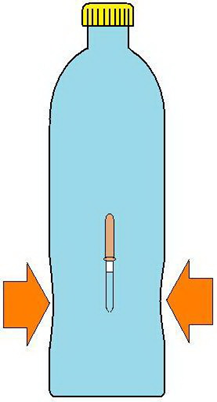 Карточка – задание № 3   «Струйки воды»(группы 4-5)Задание: Возьмите высокий сосуд,  в котором  сделаны  в его стенке три небольших отверстия на разной высоте. Закройте  пальцами отверстия  и наполните сосуд водой. Откройте отверстия и проследите за струями вытекающей воды.Сделайте выводы:
а) почему вода вытекает из отверстий, сделанных в стенке сосуда?
б) из чего следует, что давление воды увеличивается с глубиной?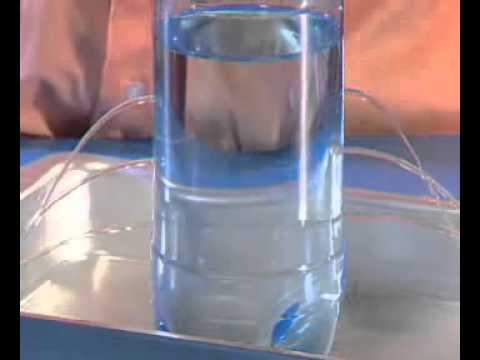 